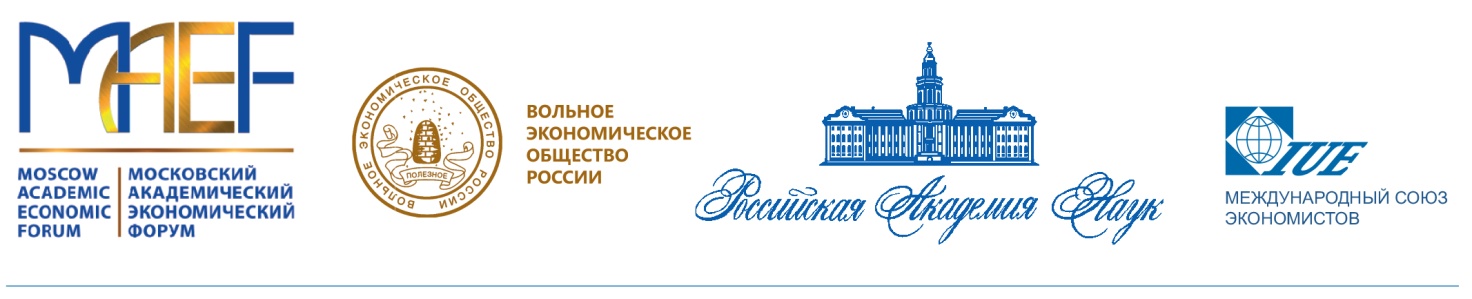 ЗАЯВКАна включение мероприятия в программу IV Московского академического экономического форума (МАЭФ-2022)
1. Наименование субъекта РФ, город, название и адрес места проведения мероприятия.2. Организаторы (соорганизаторы) региональной площадки МАЭФ-2022. 3. Название (тема) мероприятия. 4. Дата проведения мероприятия (в период с 18 апреля по 13 мая 2022 года). 5. Фамилия, имя, отчество координатора площадки, его телефон и e-mail (просим указывать актуальные контакты: номер мобильной (сотовой) связи и адрес электронный почты). 6. Фамилия, имя, отчество, должность, ученая степень модератора мероприятия.7. Фамилия, имя, отчество, должность, ученая степень основных докладчиков и темы выступлений (не менее 5-ти докладчиков).На бланке организациис исходящими реквизитамиВ Дирекцию МАЭФ-2022Руководитель организации МП       ________________(подпись)________________________ФИО